«УТВЕРЖДЕНО»                                                                                       Директор МБОУ«Лицей № 51»____________ В.И.Ильясов «____» ____________2019г.Программапо профилактике безнадзорности, правонарушенийи формированию здорового образа жизни учащихся.на 2019/2020, 2020/2021 уч. гг.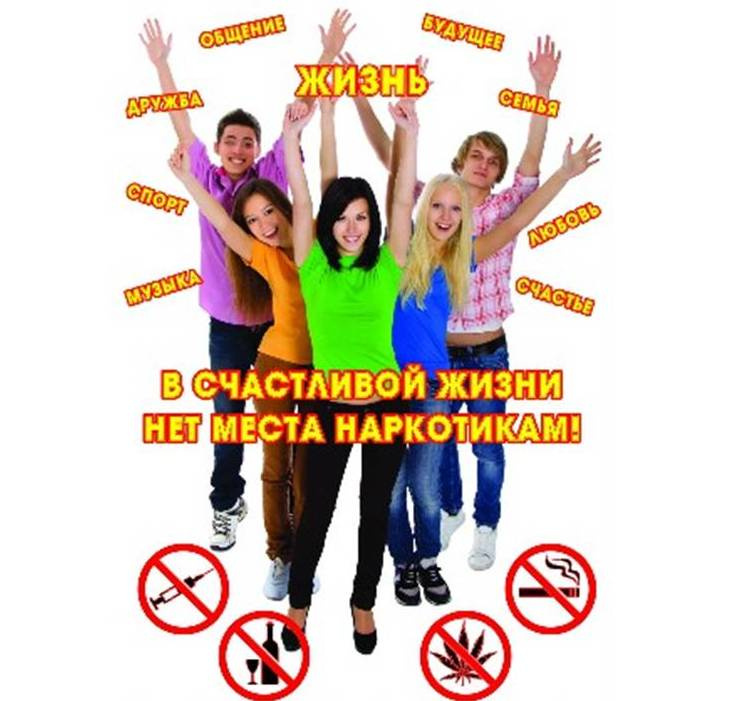 г..Махачкала2019 г.Содержание программы:1)Введение.Пояснительная записка;Цель программы;Задачи программы;Правовая основа программы;Сроки программы;Формы работы;4 направления программы.2) План мероприятий программы.Организационные и диагностические мероприятия;Работа с учащимися;Работа с семьёй;Правовой всеобуч учащихся;Профилактика алкоголизма, наркомании, табакокурения.3)Ожидаемые результаты.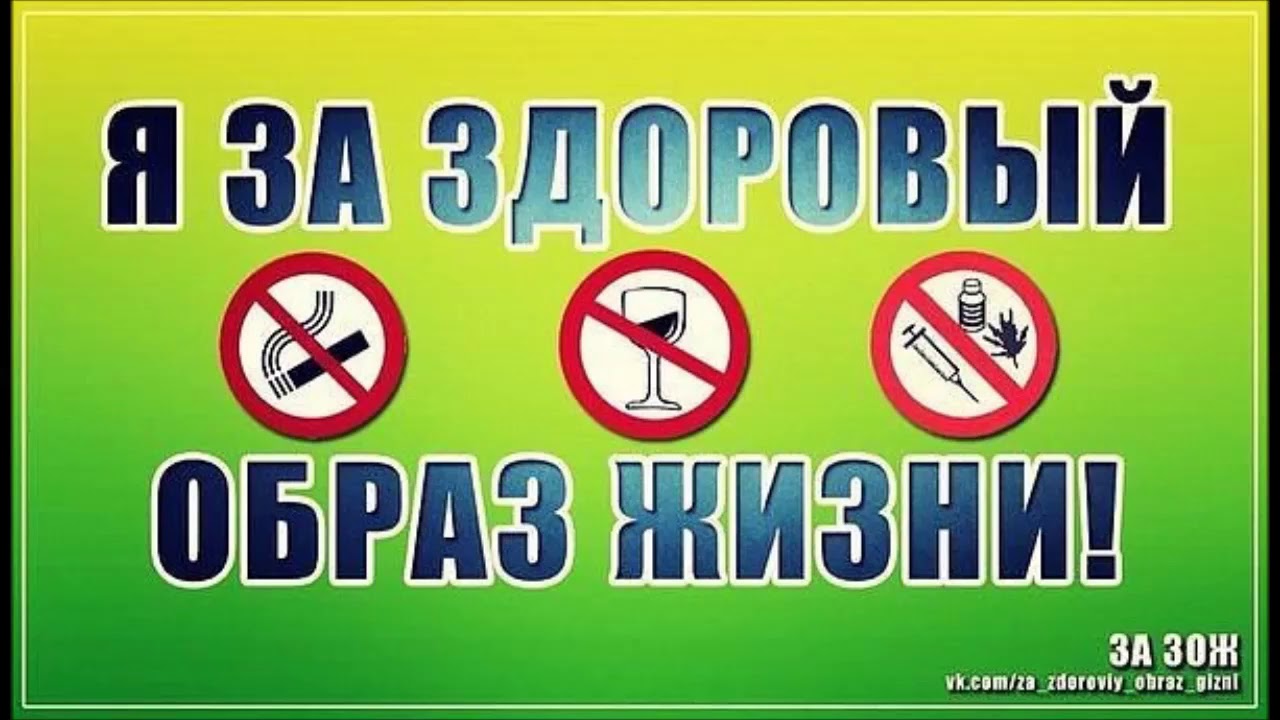 Пояснительная записка.Проблема профилактики правонарушений несовершеннолетних и здорового образа жизни бесспорно необходима и всегда актуальна.Современная школа оказывает систематизированное и последовательно влияние на формирование личности человека. В процессе воспитания происходит передача культурных и нравственных ценностей, накопленных человечеством за многотысячную историю, а также закладываются основы мировоззрения растущего человека, происходит его социализация. Решая, как воспитывать подрастающее поколение, общество одновременно решает, каким оно будет завтра. Это возлагает на педагогических работников большую ответственность. Особенно мы осознаём такую ответственность, когда говорим о воспитании у подрастающего поколения потребности вести здоровый образ жизни, получать высокий уровень образования и искать своё место в будущем. Поэтому, организация эффективной работы по профилактике девиантного поведения, предупреждению правонарушений подростков, по профилактике ЗОЖ является главной задачей современной социальной системы.Социальный паспорт МБОУ «Лицей № 51» показал, что из   980 обучающихся:- 411 учащийся из многодетных семей  ;- 60 учащихся из неполных семей ;- 21 детей-инвалидов;
Исходя из выше сказанного, администрация школы считает необходимым использование программы по профилактике вредных привычек в своей работе с учащимися в целях предупреждения правонарушений подростков, никотиновой, наркотической, алкогольной зависимости, искоренения сквернословия, пропаганды здорового образа жизни.
Цель программы:- Формирование личностных ресурсов, обеспечивающих развитие у школьников социально - нормативного жизненного стиля, отказа от противоправных действий.- Заблаговременно предупреждать правонарушения среди учащихся школы путем проведения мероприятий воспитательно-нравственного содержания;- Расширить кругозор учащихся по вопросам правовой культуры;-Формирование у обучающихся культуры здорового образа жизни,
раскрытие личностного потенциала ребёнка.Задачи программы:- Создание условий для проявления учащимися нравственных и правовых знаний, умений, развивать потребность в совершении нравственно оправданных поступков.- Формирование у учащихся потребности в здоровом образе жизни путем воспитания умения противостоять вредным привычкам.- Воспитание у учащихся нравственных качеств личности посредством развития индивидуальных интересов и способностей.- Организация эффективного взаимодействия всех воспитательно-образовательных структур (школы, семьи, ОДН) в работе с подростками «группы риска».- Обеспечение социальной защиты детей и подростков-Осуществление мероприятий по профилактике правонарушений, безнадзорности, формированию здорового образа жизни, воспитанию толерантности и уважения к правам человека.Правовая основа программы. 

Правовую основу программы профилактики безнадзорности и правонарушений составляют:

         - Международная Конвенция ООН о правах ребёнка

         - Конституция Российской Федерации;

         - Федеральный закон РФ «Об основах системы профилактики безнадзорности и правонарушений несовершеннолетних;

         - Указы Президента РФ;

         - Кодекс Российской Федерации об административных правонарушениях;

         - принимаемые в соответствии с указами Президента нормативные правовые акты государственных органов и органов местного самоуправления субъектов РФ.
Сроки программы:Программа рассчитана на 2019 - 2021 год.

Этап разработки программы: август 2019г.

Этап реализации программы профилактической работы в рамках предлагаемой концепции: 2019 – 20120, 2020 - 2021 учебные годы.

Программа рассчитана на 2 года.В основу программы положены следующие формы работы:1.Беседы.2.Лекции.3.Линейки-презентации.4.Классные часы.5. Встречи с интересными людьми.6.Просмотр видеофильмов.7.Педагогические, профилактические советы.8.Конкурсы рисунков.9.Акции.Содержание программы.Программа содержит следующие направления: организационная и диагностическая работа, профилактическая работа с учащимися, профилактическая работа с семьями, правовой всеобуч учащихся, профилактика алкоголизма, табакокурения, наркотизации.Организационная работа направлена на разработку и осуществление комплекса мероприятий по профилактике правонарушений, здорового образа жизни, осуществление систематической работы с картотекой обучающихся «группы риска». Диагностическая работа предполагает создание банка данных об образе жизни учащихся, семей обучающихся, о положении детей в системе внутрисемейных отношений, выявление негативных привычек подростков, взаимоотношений подростков с педагогами школы, организацию мониторинга здоровья обучающихся.Профилактическая работа со учащимися включает предупредительно-профилактическую деятельность и индивидуальную работу с подростками с девиантным поведением и детьми «группы риска». Предупредительно-профилактическая деятельность осуществляется через систему классных часов, общешкольных мероприятий, с помощью индивидуальных бесед, привлечению к волонтёрской работе, проведению различных акций. Она способствует формированию у обучающихся представлений об адекватном поведении, о здоровой, не склонной к правонарушениям личности.Профилактическая работа с pодителями осуществляется через систему родительских собраний, посещение семей, разъяснительных бесед, консультативной помощи.Правовой всеобуч учащихся включает в себя комплекс мероприятий направленных на правовое просвещение учащихся.Профилактика алкоголизма, табакокурения и ПВА oсуществляется через систему профилактических бесед, классных часов, проведения pазличных акций, показов видеофильмов, конкурсов рисунков.План мероприятий программы.Ожидаемые результаты.1.Формировать потребность в здоровом образе жизни у воспитанников школы.2. Уменьшить число учащихся «группы риска».3. Привитие учащимся правил культурного поведения, которые они сознательно применяют в своей жизни.4. Сокращение пропусков уроков учащимися без уважительной причины.№п/пСодержание работыКлассыСрокиОтветственныеОтветственныеОрганизационные мероприятия.Организационные мероприятия.Организационные мероприятия.Организационные мероприятия.Организационные мероприятия.1Выявление детей "группы риска", детей с девиантным поведением, детей из неблагополучных и малообеспеченных семей.1 - 11СентябрьКлассные руководители, Социальный педагогКлассные руководители, Социальный педагог2.Организация заполнения в классах социальных паспортов.1 – 11СентябрьКлассные руководители, Классные руководители, 3.Составление банка данных и социального паспорта школы.1 – 11сентябрьСоциальный педагогСоциальный педагог4.Планирование и корректирование работы по профилактике правонарушений уч-ся школы совместно с ПДН и КДН.
5-11Сентябрь-октябрьЗам по ВР, соцпедагог, инспектор ПДНЗам по ВР, соцпедагог, инспектор ПДН5.Организация работы Совета профилактики школы (по отдельному плану)1 – 111 раз в четвертьЗам по ВР, социальный педагог, психологЗам по ВР, социальный педагог, психолог6.Анкетирование уч-ся с целью выявления склонности к правонарушениям1 – 11Сентябрь-октябрьКлассные руководители.шк. психологКлассные руководители.шк. психолог7.Вовлечение "трудных" уч-ся в работу кружков и секций.
1 – 11Сентябрь-октябрьКлассные руководителиКлассные руководители8.Организация каникул.1 - 11Ноябрь, декабрь, март, майЗам по ВР, классные руководителиЗам по ВР, классные руководителиРабота с учащимися.Работа с учащимися.Работа с учащимися.Работа с учащимися.Работа с учащимися.1.Оказание помощи вновь прибывшим учащимся в адаптации в новом классном коллективе.
1 -11По мере необходимостиСтаршая вожатая, классные руководители, психологСтаршая вожатая, классные руководители, психолог2.Оказание помощи учащимся в прохождении адаптационного периода.1,5Сентябрь-октябрьКлассные руководители, психологКлассные руководители, психолог3.Оказание помощи учащимся, оказавшихся в трудной жизненной ситуации.  1 - 9ПостоянноКлассные руководители, администрация школы, социальный педагогКлассные руководители, администрация школы, социальный педагог4.Организация досуга учащихся (по плану воспитательной работы школы).1 - 11ПостоянноСтаршая вожатая классные руководители.Старшая вожатая классные руководители.5.Обучение учащихся способам разрешения конфликтов: тренинговые занятия; круглые столы1 - 11В течение учебного года.Психолог, социальный педагогПсихолог, социальный педагог6.Контроль над посещаемостью уроков, поведением детей «группы риска».1 - 11Ежедневно.Администрация школы, классные руководители, социальный педагогАдминистрация школы, классные руководители, социальный педагог7.Беседы по ПДД1 - 11Сентябрь, майКлассные руководители инспектор ГИБДД.Классные руководители инспектор ГИБДД.8.Неделя безопасности1 - 11СентябрьСтаршая вожатаяСтаршая вожатая9.Беседы «Закон и порядок», «Цена вредных привычек».1 – 11Ноябрь, декабрьинспектор ПДН.инспектор ПДН.10.«Вирус сквернословия» Классные часы5 – 7ФевральКлассные руководители Старшая вожатаяКлассные руководители Старшая вожатая11.Беседа с показом видеофильма «Между нами девочками»5 – 9МартСоц. педагог, школьный врачСоц. педагог, школьный врач12.«Неделя безопасного интернета»1 – 11Март учитель информатики учитель информатики9.Неделя Добра5 – 7Ежегодно в апрелеСтаршая вожатая, классные руководителиСтаршая вожатая, классные руководители11.Волонтёрская работа.4 - 10В течение учебного года.Старшая вожатаяСтаршая вожатая12.Работа Школьной Службы Примирения.9В течение учебного годаСтаршая вожатаяСтаршая вожатаяРабота с семьёй.Работа с семьёй.Работа с семьёй.Работа с семьёй.Работа с семьёй.1.Выявление семей, уклоняющихся от воспитания детей, неблагополучных семей.1 - 11В течение учебного года.В течение учебного года.Классные руководители, 2.Организация тематической встречи родителей с руководителями образования, представителями правоохранительных органов, прокуратуры, органов здравоохранения.

1 - 11Октябрь, март ( по плану общешкол. родительских собраний).Октябрь, март ( по плану общешкол. родительских собраний).Администрация школы3.Вовлечение родителей в общешкольные мероприятия.1 - 11В течение учебного годаВ течение учебного годаКлассные руководители4.Консультирование родителей по вопросам воспитания.1 - 11В течение учебного годаВ течение учебного годаАдминистрация школы, классные руководители5.Тематические родительские собрания.1 - 11В течение учебного года (по плану классных руководителей)В течение учебного года (по плану классных руководителей)Классные руководители.6.Посещение семей с целью обследования материально бытовых условий, воспитания учащихся.1 - 11В течение учебного года.В течение учебного года.Классные руководители, социальный педагог7.Заседание родительского комитета.1 - 111 раз в четверть1 раз в четвертьАдминистрация школыПравовой всеобуч учащихся.Правовой всеобуч учащихся.Правовой всеобуч учащихся.Правовой всеобуч учащихся.Правовой всеобуч учащихся.1.Проведение бесед, классных часов по разъяснению правил поведения и правовой информированности учащихся.1 - 9По планам классных руководителейКлассные руководителиКлассные руководители2.Проведение тематических бесед и лекций с разъяснением учащимся ответственности за совершение правонарушений (курение, употребление спиртных напитков, сквернословие)
1 - 9В течение учебного года.Старшая вожатаяСтаршая вожатая3.Акция «Всеобуч».1 - 9Ежегодно в сентябреЗам. директора по УВР, классные руководителиЗам. директора по УВР, классные руководители4.Правовая неделя «Мы вместе».1 - 9Ежегодно в ноябреСтаршая вожатая, классныеруководителиСтаршая вожатая, классныеруководители5.Неделя «Детского телефона Доверия».1 - 9Ежегодно в сентябре, маеСтаршая вожатая, классные руководителиСтаршая вожатая, классные руководителиПрофилактика алкоголизма, табакокурения и наркомании.Профилактика алкоголизма, табакокурения и наркомании.Профилактика алкоголизма, табакокурения и наркомании.Профилактика алкоголизма, табакокурения и наркомании.Профилактика алкоголизма, табакокурения и наркомании.1.Диагностика учащихся по выявлению их склонностей к вредным привычкам.5 - 9Сентябрь-октябрьСоциальный педагог, психологСоциальный педагог, психолог2.Диагностика о формирование представлений о здоровом образе жизни.1 - 11ноябрьКлассные руководители, Классные руководители, 3.Акция «Международный день отказа от курения.5 - 11ноябрьСтаршая вожатая, классные руководителиСтаршая вожатая, классные руководители4.Привлечение специалистов для профилактики вредных привычек.7 - 111 раз в четвертьСоциальный педагогСоциальный педагог5.Акция «Мы выбираем жизнь», посвящённая дню борьбы со СПИДОМ»7 – 11Ежегодно в декабреклассные руководители.классные руководители.6.Проведение недели ЗОЖ.1 - 11ЯнварьСтаршая вожатаяСтаршая вожатая7.Выпуск стенгазет «Алкоголь и подросток», «Вред энергетических напитков».5 – 11Ежегодно ноябрь,.Старшая вожатаяСтаршая вожатая8.«Вся правда о наркотиках». Показ видео роликов «Спайс».7 - 11Ежегодно в январе.Социальный педагог, классные руководителиСоциальный педагог, классные руководители9.В рамках международного дня борьбы с наркоманией и наркобизнесом. Беседа с показом презентации: «Не попасть под чужое влияние».5 - 11Ежегодно в февралеСоц.педагог, классные руководителиСоц.педагог, классные руководители10.Беседа с показом презентации: «Губительная сигарета. Помоги себе сам».5 - 9МайШкольная медсестраШкольная медсестра